3GPP TSG-RAN WG4 Meeting # 110bis						       			       R4-24xxxxxChangsha, China, 15 April – 19 April, 2024Agenda item:			6.24.2 and 6.24.3Source:	Moderator (Huawei)Title:	Topic summary for [110bis][228] Netw_Energy_NRDocument for:	InformationIntroductionThis topic summary includes RRM core/perf requirements for Rel-18 network energy saving (6.24.2 and 6.24.3).Recommended Topics to be treated online:Issue 3-1-1: Whether to define TC for Cell DTX Issue 2-1-1: Test configurations for SSB-lessIssue 1-1-5: Intra-band non-contiguous CAIssue 1-1-7: Multiple SSB-less SCells activationIssue 1-2-1: Whether to differentiate requirements w.r.t Cell turning off.Issue 1-1-2: QCL/TCI indication and reference Cell determinationTopic #1: Core requirements maintenanceMain technical topic overview. The structure can be done based on sub-agenda basis. Companies’ contributions summaryOpen issues summaryBefore Meeting, moderators shall summarize list of open issues, candidate options and possible WF (if applicable) based on companies’ contributions.Sub-topic 1-1 SSB-less relatedIssue 1-1-1: Power difference conditions BackgroundProposalsOption 1: keep “EPRE after pre-compensation for AGC” in the spec text. (Apple, Nokia, CMCC, ZTE, Huawei, CTC, Ericsson)Option 1a: RAN4 to agree that EPRE side condition for reference cell and SSB less SCell as [12] dB. (Ericsson, Nokia)Option 1b: RAN4 to agree that the EPRE should be defined as the power per RE at the antenna connector as averaged over the respective SSB and TRS bandwidth and then normalized to the SCS. (Ericsson)Option 2: Remove “after pre-compensation for AGC”. (QC, MTK)Moderator: Majority (7/9) supports keep the EPRE after per-compensation with different proposals on how to descript the pre-compensation. Recommended WF:Keep “after the compensation for AGC” in the specDiscuss whether to extend 9dB to 12dB.Discuss whether EPRE is normalized to the SCS.Detailed wording to be discussed in the CR.Issue 1-1-2: QCL/TCI indication and reference Cell determinationFor TCI/QCL assumptions and reference Cell determination, following agreements were reached in RAN4#109 R4-2321562ProposalsOption 1: RAN4 will not consider multiple QCL source cell scenario (QC)Option 2: No requirement is applied for the case of more than one QCLtypeC source cells and without Rel-18 network indication. (Apple, Huawei, Nokia, ZTE)Option 2a: Network is expected to explicitly indicate the reference cell if there are more than one QCL-typeC source cell configured for the SSB-less SCell. (Nokia)Option 3: For more than one QCL typeC source Cells without network indicated reference Cell: (Apple, Ericsson)Option 3a: The reference cell shall be the active serving cell who is QCL typeC with the ‘active TRS’ used for PDCCH reception at target SCell, i.e., TRS in the active TCI for PDCCH of target SCell. (Apple)Option 3b: When reference cell is not provided and multiple QCL type-C source cells are active, UE shall select cell which has highest signal quality such as L1/L3-RSRP as default cell. (Ericsson)Moderator: 1 company support not to consider the case at all when there are more than one QCL source Cells. 4 companies support no requirements when there is no network indicate. 2 companies support to determine the reference Cell by UE itself with additional rules. It seems option 2 could be the middle ground. Recommended WF:  No requirement is applied for the case of more than one QCLtypeC source cells and without Rel-18 network indication.Issue 1-1-3: Requirements applicability when multiple P-TRS are configured.ProposalsOption 1: For P-TRS based SSB-less SCell activation, do not define the SCell activation delay requirement if multiple TRSs are configured in SSB-less SCell. (Nokia)Recommended WF:  Discuss above issue.Issue 1-1-4: UE capability relatedProposalsOption 1: Send LS to RAN2 to request the revision on existing AperiodicCSI-RS-FastScellActivation-r17 in TS38.306 for A-TRS based inter-band SSB-less SCell activation. (Apple)Option 2: Clarify the agreements from last meeting as: (Vivo)For each band within the BC, UE indicates if it supports the SSB-less operation between this band and any other band(s) in the BCIf the UE indicates “support” for any band in a CA band combination, this band can be configured as the reference band while all other band(s) within the BC can be configured as SSB-less band(s), or configured as an SSB-less band if any other band within the BC is configured as the reference band.If the UE indicates support of inter-band SSB-less SCell operation between two bands within the BC by scellWithoutSSB-InterBandCA-r18, the UE also supports inter-band SSB-less SCell operation between these two bands contained in any of its parent BC.If RAN2 discussion on detailed UE capabilities design is not triggered in this meeting, an LS to RAN2 enclosing RAN4 agreements is preferred.Recommended WF:  Discuss whether to send LS to RAN2 about clarification on R17 existing AperiodicCSI-RS-FastScellActivation-r17Discuss whether to clarify and agreements and send LS to RAN2 about the UE capability for inter-band SSB-less operation.Issue 1-1-5: Intra-band non-contiguous CABackgroundProposalsOption 1 For FR1 intra-band non-contiguous CA, reuse the SSB-less SCell activation delay requirement defined for FR1 collocated inter-band CA with the same RTD side condition i.e. RTD within CP (Nokia, Intel)Option 1a: Introduce the optional with capability signalling with per FS granularity for UE supporting intra-band NCCA SSB-less SCell operation in Rel-18. (Intel)Option 2: The delay requirements of SSB-less SCell activation for intra-band non-contiguous CA can be same as that for legacy intra-band contiguous CA provided the UE impelmentation architecture are same for the two scenarios. The exact side conditions for intra-band non-contiguous CA can be further discussed. (ZTE)Option 3: RAN4 will not consider SSBless SCell operation for intra-band NCCA in R18. (QC)Option 4: (Apple, Huawei)For FR1 intra-band NCCA with SSB-less operation, EPRE difference at UE side shall be NOT larger than 6dBFor FR1 intra-band NCCA with SSB-less operation, RTD between the target SCell and the intra-band NCCA collocated reference serving cell can be within CPOption 5: (CMCC)Define two sets of requirement and side condition, reuse the intra-band contiguous CA case and inter-band CA case respectively.Define two UE capabilities for intra-band NCCA scenario, which corresponding to two set of requirements respectively, the granularity could be per FS indication Recommended WF:  Discuss above issue in this meeting.Issue 1-1-6: Neighbour cells on carrier of SSB-less SCellProposalsOption 1: If neighbor cells on carrier of SSB-less SCell have SSB transmission, the measurement for those neighbor cells shall be treated as inter-frequency measurement without MG as long as the SSBs from those neighbor cells can be contained in the active BWP of SSB-less SCell (Apple)Option 2: For the case of the neighbour cell(s) is on the carrier of SSB-less SCell and the SSB from neighbour cell(s) can be contained in the active BWP of SSB-less SCell, the measurement for such neighbour cell(s) can be treated as intra-frequency measurement. (CMCC, ZTE)Option 3: Do not discuss the neighbor cell measurement on the carrier of SSB-less SCell. (Nokia, Huawei)Recommended WF:  Discuss above issue in this meeting.Issue 1-1-7: Multiple SSB-less SCells activationProposalsOption 1: RAN4 to discuss the multiple SSB-less SCell activation requirement in R18 maintenance stage (Apple, CMCC)Option 1a: If the being-activated SSB-less SCells are on intra-band contiguous CCs, to prioritize the SCell with the smallest TRS periodicity for activation, and then treat the other SCell(s) activation by reusing all the AGC and T/F information (no additional time is needed for activation), and the total delay for multiple SCell activation would still be: Tfirst_TRS + TTRS +[5]ms. (Apple)Option 1b: (CMCC)If all to-be activated SSB-less SCells are operated in intra-band contiguous CCs:-	Tfirst_TRS_MIN_multiple_scells + TTRS_MIN_multiple_scells +5 ms, [if aperiodic CSI-RS resources are not configured for SCell activation for all SSB-less SCells or UE do not support [ATRS based SSB-less operation]]-	Tfirst_ATRS_MIN_multiple_scells + Tgap + TATRS_MIN_multiple_scells + 5 ms [if aperiodic CSI-RS resources are configured for Scell activation for all SSB-less SCells and UE supporting [ATRS based SSB-less operation]]-	min(Tfirst_TRS_MIN_multiple_scells + TTRS_MIN_multiple_scells, Tfirst_ATRS_MIN_multiple_scells + Tgap + TATRS_MIN_multiple_scells ) + 5 ms [if aperiodic CSI-RS resources are configured for Scell activation for part of SSB-less SCells and UE supporting [ATRS based SSB-less operation]]Otherwise:-	Tfirst_TRS_MAX_multiple_scells + TTRS_MAX_multiple_scells +5 ms, [if aperiodic CSI-RS resources are not configured for SCell activation for all SSB-less SCells or UE do not support [ATRS based SSB-less operation]]-	Tfirst_ATRS_MAX_multiple_scells + Tgap + TATRS_MAX_multiple_scells + 5 ms [if aperiodic CSI-RS resources are configured for Scell activation for all SSB-less SCells and UE supporting [ATRS based SSB-less operation]]-	max(Tfirst_TRS_MAX_multiple_scells + TTRS_MAX_multiple_scells, Tfirst_ATRS_MAX_multiple_scells + Tgap + TATRS_MAX_multiple_scells ) + 5 ms [if aperiodic CSI-RS resources are configured for Scell activation for part of SSB-less SCells and UE supporting [ATRS based SSB-less operation]]Recommended WF:  Discuss Multiple SSB-less SCell activation requirements in maintenance stage, and considering following cases:When to-be-activated SSB-less SCells are in different bandsExiting single CC requirement can apply to each to-be-activated SSB-less SCells respectively.FFS whether to define requirements when to-be-activated SSB-less SCells are on intra-band contiguous CA.Sub-topic 1-2 NES-based CHO relatedIssue 1-2-1: Whether to differentiate requirements wrt Cell turning off.ProposalsOption 1: before going into the detailed discussion, RAN4 needs to double confirm internally if DCI2-9 can also indicate cell turning off (Apple, CMCC)Option 1: if DCI2-9 can also imply cell turning off, after receiving the DCI2-9 during CHO, UE may stop or relax L1 measurement on current serving cell as well as triggering the neighbor cell measurement based on measurement objects regardless of serving cell quality. (Apple)Option 2: No need to further discuss UE behavior/requirements for NES-based CHO with respect to Cell switch off. (Huawei, Vivo)Option 2a: RAN4 to suspend the discussion on RRM impact on cell switching off case unless RAN2 agrees to introduce certain procedure and specify UE behaviour for this case (Vivo)Option 3: (Ericsson)Two options to solve the cell switch off issue in RAN4 are: When NES CHO condition is met before the DCI indication, UE shall execute the handover immediately after receiving the DCI indication.When NES CHO condition is met after the DCI indication, UE shall perform measurement based on SMTC only once receiving the DCI indication.Option 4: RAN4 to study UE behaviour when serving cell will switch off but the handover channel condition hasn’t met (Ericsson)Moderator: Majority companies (4/5) have concerns on whether there is explicit indication/procedure for “Cell turning off”. Companies are encouraged to check this internally in this meeting. Recommended WF:RAN4 will not discuss cell switching off specific requirements/behaviour unless there is new agreement from working group which can explicitly indicate “cell turning off”.Issue 1-2-2: When CHO condition is not met anymoreProposalsOption 1: For the case DCI 2-X command comes after TEvent_DU + Tidentify_intra_with_index, the NES-based CHO shall be executed only if the condition of NES-based CHO is met when receiving the DCI 2-X commandOption 1a: Capture the scenario that CHO condition is not fulfilled anymore when receiving the DCI 2-9 into the spec by using following revised content:TEvent_DU is the delay uncertainty which is the time from when the UE successfully decodes a conditional handover command until -	a condition exists at the measurement reference point which will trigger the conditional handover, or -	a condition exists at the measurement reference point  which will trigger the NES-based conditional handover Option 2: RAN4 to wait for RAN2 conclusion and decides if defining the handover delay requirement if the CHO condition is not met when receiving the DCI 2-X command.Option 3: Whether the event is fulfilled or not when the condition changed shall follow RAN2 specification. (Huawei)Option 4: When UE has received NES CHO configuration and a candidate cell fulfils the NES CHO condition, but the candidate cell no longer filfills the NES CHO condition when NES enabled DCI indicatated, UE shall continue the measurement and evaluation and is not allowed to handover to the original candidate cell if it doesn’t meet the NES CHO condition. (Ericsson)Option 5: RAN4 not to define RRM requirements on the case that the CHO condition has been met but is not any more fulfilled when receiving the DCI 2-X command (Vivo)Recommended WF:Check whether following is the common understanding and whether it is agreeable:For the case DCI 2-9 command is received after CHO condition is met, the requirements apply provided that the CHO condition is still met when DCI 2-9 command is received.CR handlingDiscuss following CR during the meeting.CR for SSB-less operation CR for NES-based CHOTopic #2: Perf: Performance part for NES – SSB-lessMain technical topic overview. The structure can be done based on sub-agenda basis. Companies’ contributions summaryOpen issues summaryBefore Meeting, moderators shall summarize list of open issues, candidate options and possible WF (if applicable) based on companies’ contributions.Sub-topic 2-1 Performance part related to SSB-lessSub-topic description Open issues and candidate options before meeting:Issue 2-1-1: Test configurations for SSB-lessTRSOption 1: Single TRS is configured in SSB-less SCell at least in the TRS-based SSB-less SCell activation TCs. (Nokia)Timing offset:Option 1: Timing offset from Cell 2 to Cell 1 as 4µs for SCell 15kHz SCS and 2µs for SCell 30kHz SCS. (CMCC)Option 2: The RTD for SSB-less TC is configured as the length of CP corresponding to the SCS of SSB-less Cell. (Huawei, CTC)EPRE difference:Option 1: Set EPRE difference as [9 dB] + ΔPL in the test cases, where ΔPL is the pathloss difference caused by frequency difference between two Cells. (CMCC, Huawei)Option 2: Power difference for the test cases can be defined as smaller than or equal to [9] dB between SSB-less SCell and reference serving cell. (CTC)Option 3: Power difference between PCC and SCC are set by Noc and the Es/IoT. The same as legacy, almost 0dB power difference between PCC and SCC is preferred (Vivo)Option 4: For SSB-less SCell, calculate TRS_RP instead of SSB_RSRP in the test case parameters. (Vivo)TCI configurations:Option 1: The TCI.State.2 could be used for the RS(s) of the SSB-less SCell. (CMCC)Option 2: The TCI.State.0 could be used for the TRS of the SSB-less SCell with an additional note that the reference signal is SSB0 from PCellOption 3: Update Table A.3.16.2-1 to also include cross-carrier TCI state definition.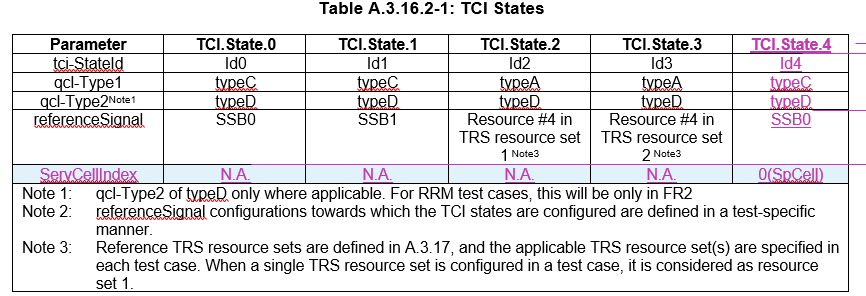 Option 4: Clarify the TCI of the TRS/A-TRS in the test cases for SSB-less SCell operation.Other configurationsOption 1: Don’t configure the parameter SCell measurement cycle (measCycleSCell), SSB configuration and SMTC configuration for SSB-less SCell. (CMCC)Option 2: Test cases shall be defined to verify the SCell activation delay for SSB-less SCell, assuming side conditions are all fulfilled. (Nokia)Recommended WF:Single TRS is configured in SSB-less SCell at least in the TRS-based SSB-less SCell activation TCsDon’t configure the parameter SCell measurement cycle (measCycleSCell), SSB configuration and SMTC configuration for SSB-less SCellFFS following issues in the meetingTiming offset EPRE difference TCI configurationSub-topic 2-2 CR handlingDiscuss following CRs during the meeting.Topic #3: Perf: Performance part for NES – OthersMain technical topic overview. The structure can be done based on sub-agenda basis. Companies’ contributions summaryOpen issues summaryBefore Meeting, moderators shall summarize list of open issues, candidate options and possible WF (if applicable) based on companies’ contributions.Sub-topic 3-1 Performance part related to Cell DTXSub-topic description Open issues and candidate options before meeting:Issue 3-1-1: Whether to define TC for Cell DTX TRSOption 1: Define follow TC (Nokia, Ericsson):SA event triggered reporting test without gap under non-DRX and Cell DTX. Option 1a: A UE which fulfils the requirements in Cell DTX test case can skip the test case in A.6.6.1.1 SA event triggered reporting tests without gap under non-DRX. (Ericsson)Option 2: Do not define TC for Cell DTX/DRX (Huawei):Recommended WF:Discuss the issue in this meeting.Sub-topic 3-2 Performance part related to NES-based CHOSub-topic description Open issues and candidate options before meeting:Issue 3-2-1: Test configurations for NES-based CHOProposalsOption 1For the test case of DCI occurs earlier than TEvent_DU + Tidentify,  two time duration T1 and T2 should be coveredAt the start of time duration T1, the UE may not have any timing information of cell 2, During T1, NR shall configure the NES-based condition implying handover to cell 2 firstly, and then configure DCI 2-9 with NES-mode indication. one conditional execution condition with condEventA3 should be configured in the RRC signaling, that nesEvent set as true and A3-offset set as [0]dB. During the T1, the NES condition can not be fulfilled, T1 Duration should longer than TRRC.At the start of T2, the NES condition can be fulfilled.  Option 2: (CMCC)For the case of DCI occurs later than TEvent_DU + Tidentify,  two time duration T1 and T2 should be coveredAt the start of time duration T1, the UE have timing information of cell 2, NR shall configure the condition implying handover to cell 2. two conditional execution condition with condEventA3 should be configured in the RRC signaling. One is legacy condition with A3-offset set as [4]dB, the other is NES condition with nesEvent set as true and A3-offset set as [0]dB. During the T1, the legacy condition can not be fulfilled, T1 duration should longer than TRRC + TEvent_DU + Tidentify.At the start of T2, NR shall configure the DCI 2-9 to UE. During the T2, the legacy condition can not be fulfilled, the NES condition can be fulfilled.  Recommended WF:Discuss the issue in this meeting.Sub-topic 3-3 CR handlingCell DTXDiscuss following CR during the meeting. which is pending on issue 3-1-1NES-based CHODiscuss following CR during the meeting.T-doc numberCompanyProposals / ObservationsR4-2404364AppleProposal 1: For power difference conditions in SSB-less SCell activation requirement, RAN4 to keep “EPRE after pre-compensation” in the spec text.Proposal 2: For the case of more than one QCL typeC source cells, either of following alternative can be adopted:Alt1: if network doesn’t indicate the reference cell, UE to assume: the reference cell shall be the active serving cell who is QCL typeC with the ‘active TRS’ used for PDCCH reception at target SCell, i.e., TRS in the active TCI for PDCCH of target SCell.Alt2: No requirement shall be applied if network doesn’t explicitly indicate the reference cell for the case of more than one QCL typeC source cells, i.e., UE expects network to indicate the reference cell for the case of more than one QCL typeC source cells.Proposal 3: send LS to RAN2 to request the revision on existing AperiodicCSI-RS-FastScellActivation-r17 in TS38.306 for A-TRS based inter-band SSB-less SCell activation.Proposal 4: for intra-band FR1 NCCA case, the side condition of RTD for SSB-less SCell activation shall be defined as:The RTD between the target SSB-less intra-band NCCA SCell and the collocated reference serving cell is within CP where CP is corresponding to the max SCS between reference cell and target SCell.Proposal 5: for intra-band FR1 NCCA case, the side condition of power imbalance for SSB-less SCell activation shall be defined as:The [EPRE] difference at the UE is smaller than or equal to [6] dB, where, [EPRE] difference is the power difference between TRS/A-TRS symbol on the SSB-less SCell and SSB symbol on the reference serving cell [after the compensation for AGC].Proposal 6: if neighbor cells on carrier of SSB-less SCell have SSB transmission, the measurement for those neighbor cells shall be treated as inter-frequency measurement without MG as long as the SSBs from those neighbor cells can be contained in the active BWP of SSB-less SCell. Proposal 7: RAN4 to discuss the multiple SSB-less SCell activation requirement in R18 maintenance stage.Proposal 8: if the being-activated SSB-less SCells are on intra-band contiguous CCs, to prioritize the SCell with the smallest TRS periodicity for activation, and then treat the other SCell(s) activation by reusing all the AGC and T/F information (no additional time is needed for activation), and the total delay for multiple SCell activation would still be: Tfirst_TRS + TTRS +[5]ms.Proposal 9: before going into the detailed discussion, RAN4 needs to double confirm internally if DCI2-9 can also indicate cell turning off. R4-2404365Apple	LS to RAN2 on capability for A-TRS based inter-band SSB-less SCell activationR4-2404374Nokia, Nokia Shanghai BellProposal 1: The requirements for inter-band SSB-less operation apply provided that [EPRE] difference at UE side is less than [12]dB after pre-compensation for AGC.Proposal 2: Network is expected to explicitly indicate the reference cell if there are more than one QCL-typeC source cell configured for the SSB-less SCell. Proposal 3: For P-TRS based SSB-less SCell activation, do not define the SCell activation delay requirement if multiple TRSs are configured in SSB-less SCell. Proposal 4: For FR1 intra-band non-contiguous CA, reuse the SSB-less SCell activation delay requirement defined for FR1 collocated inter-band CA with the same RTD side condition i.e. RTD within CP.Proposal 5: Do not discuss the neighbor cell measurement on the carrier of SSB-less SCell.Proposal 6: For the case DCI 2-X command comes after TEvent_DU + Tidentify_intra_with_index, the NES-based CHO shall be executed only if the condition of NES-based CHO is met when receiving the DCI 2-X command.Proposal 7: RAN4 to wait for RAN2 conclusion and decides if defining the handover delay requirement if the CHO condition is not met when receiving the DCI 2-X command. R4-2404375Nokia, Nokia Shanghai Bell38.133 CR on handover delays for NES-based CHOR4-2404685CMCCProposal 1: Keep the“EPRE after pre-compensation for AGC” in the spec text.Proposal 2: Define two sets of requirement and side condition, reuse the intra-band contiguous CA case and inter-band CA case respectively.Proposal 3: Define two UE capabilities for intra-band NCCA scenario, which corresponding to two set of requirements respectively, the granularity could be per FS indication.Proposal 4: For the case of the neighbour cell(s) is on the carrier of SSB-less SCell and the SSB from neighbour cell(s) can be contained in the active BWP of SSB-less SCell, the measurement for such neighbour cell(s) can be treated as intra-frequency measurement.Proposal 5: Support to further study the multiple SSB-less SCells case. The side condition from single SSB-less SCell case can be reused, the requirement could be defined as:If all to-be activated SSB-less SCells are operated in intra-band contiguous CCs:-	Tfirst_TRS_MIN_multiple_scells + TTRS_MIN_multiple_scells +5 ms, [if aperiodic CSI-RS resources are not configured for SCell activation for all SSB-less SCells or UE do not support [ATRS based SSB-less operation]]-	Tfirst_ATRS_MIN_multiple_scells + Tgap + TATRS_MIN_multiple_scells + 5 ms [if aperiodic CSI-RS resources are configured for Scell activation for all SSB-less SCells and UE supporting [ATRS based SSB-less operation]]-	min(Tfirst_TRS_MIN_multiple_scells + TTRS_MIN_multiple_scells, Tfirst_ATRS_MIN_multiple_scells + Tgap + TATRS_MIN_multiple_scells ) + 5 ms [if aperiodic CSI-RS resources are configured for Scell activation for part of SSB-less SCells and UE supporting [ATRS based SSB-less operation]]Otherwise:-	Tfirst_TRS_MAX_multiple_scells + TTRS_MAX_multiple_scells +5 ms, [if aperiodic CSI-RS resources are not configured for SCell activation for all SSB-less SCells or UE do not support [ATRS based SSB-less operation]]-	Tfirst_ATRS_MAX_multiple_scells + Tgap + TATRS_MAX_multiple_scells + 5 ms [if aperiodic CSI-RS resources are configured for Scell activation for all SSB-less SCells and UE supporting [ATRS based SSB-less operation]]-	max(Tfirst_TRS_MAX_multiple_scells + TTRS_MAX_multiple_scells, Tfirst_ATRS_MAX_multiple_scells + Tgap + TATRS_MAX_multiple_scells ) + 5 ms [if aperiodic CSI-RS resources are configured for Scell activation for part of SSB-less SCells and UE supporting [ATRS based SSB-less operation]]Proposal 6: Before going into the detailed discussion, RAN4 needs to double confirm whether DCI 2-9 could indicate the cell turning off and how does DCI 2-9 indicate the cell turning off.Proposal 7: Capture the scenario that CHO condition is not fulfilled anymore when receiving the DCI 2-9 into the spec by using following revised content:TEvent_DU is the delay uncertainty which is the time from when the UE successfully decodes a conditional handover command until -	a condition exists at the measurement reference point which will trigger the conditional handover, or -	a condition exists at the measurement reference point  which will trigger the NES-based conditional handover R4-2404738Intel CorporationProposal 1: Activation requirements specified for inter-band CA SSB-less SCell also apply to intra-band non-contiguous CA SSB-less SCell activation.Proposal 2: Introduce the optional with capability signalling with per FS granularity for UE supporting intra-band NCCA SSB-less SCell operation in Rel-18. R4-2404739Intel CorporationDraftCR on intra-band NCCA SSB-less Scell activationR4-2404769ZTE CorporationProposal 1: To keep the “EPRE after pre-compensation” in the spec.Proposal 2: For the case of more than one QCLtypeC source cells, UE is not expected to handle the scenario that: 1) If there are more than one QCL-typeC source cells and 2) the Rel-18 network indication is not provided.Proposal 3: If the SSB of neighbour cell is fully contained by the active BWP of the SSB-less SCell, the SSB based neighbour cell measurment is defined as intra-frequency measurement, and no gap is needed. Otherwise, the SSB based neighbour cell measurement is defined as inter-frequency measurement and gap is needed.Proposal 4:The delay requirements of SSB-less SCell activation for intra-band non-contiguous CA can be same as that for legacy intra-band contiguous CA provided the UE impelmentation architecture are same for the two scenarios. The exact side conditions for intra-band non-contiguous CA can be further discussed.R4-2404808Huawei, HiSiliconProposal 1: Keep the current description of “after the compensation for AGC” as it is.Proposal 2: No requirement is applied for the case of more than one QCLtypeC source cells and without Rel-18 network indication in Rel-18.Proposal 3: No need to further discuss on neighbor cells on carrier of SSB-less SCell in R18 inter-band SSB less.Proposal 4: For FR1 intra-band NCCA with SSB-less operation, EPRE difference at UE side shall be NOT larger than 6dB.Proposal 5: For FR1 intra-band NCCA with SSB-less operation, RTD between the target SCell and the intra-band NCCA collocated reference serving cell can be within CP.Proposal 6: No need to further discuss UE behavior/requirements for NES-based CHO with respect to Cell switch off.Proposal 7: Whether the event is fulfilled or not when the condition changed shall follow RAN2 specification.R4-2404809Huawei, HiSiliconCR on SCell activation/deactivation requirements for inter-band SSB-lessR4-2404853China TelecomProposal 1: Keep“EPRE after pre-compensation for AGC” in the spec text.R4-2404973EricssonProposal 1: RAN4 to agree that the EPRE should be defined as the power per RE at the antenna connector as averaged over the respective SSB and TRS bandwidth and then normalized to the SCS.Proposal 2: RAN4 to agree that EPRE side condition for reference cell and SSB-less SCell as [12 dB].Proposal 3: When a reference cell indication is not provided by the NW and multiple QCL type-C source cells are active, UE shall select the cell which has highest signal quality such as L1/L3-RSRP as default cell.Proposal 4: Two options to solve the cell switch off issue in RAN4 are:When NES CHO condition is met before the DCI indication, UE shall execute the handover immediately after receiving the DCI indication.When NES CHO condition is met after the DCI indication, UE shall perform measurement based on SMTC only once receiving the DCI indication.Proposal 5: When UE has received NES CHO configuration and a candidate cell fulfils the NES CHO condition, but the candidate cell no longer filfills the NES CHO condition when NES enabled DCI indicatated, UE shall continue the measurement and evaluation and is not allowed to handover to the original candidate cell if it doesn’t meet the NES CHO condition.Proposal 6: RAN4 to study UE behaviour when serving cell will switch off but the handover channel condition hasn’t met.R4-2404975Ericssondraft CR to 38.133 Draft CR on NES CHOR4-2405109vivoProposal 1:  Clarify the agreements from last meeting as:For each band within the BC, UE indicates if it supports the SSB-less operation between this band and any other band(s) in the BCIf the UE indicates “support” for any band in a CA band combination, this band can be configured as the reference band while all other band(s) within the BC can be configured as SSB-less band(s), or configured as an SSB-less band if any other band within the BC is configured as the reference band.If the UE indicates support of inter-band SSB-less SCell operation between two bands within the BC by scellWithoutSSB-InterBandCA-r18, the UE also supports inter-band SSB-less SCell operation between these two bands contained in any of its parent BC.Proposal 2:  If RAN2 discussion on detailed UE capabilities design is not triggered in this meeting, an LS to RAN2 enclosing RAN4 agreements is preferred.Proposal 3: RAN4 to suspend the discussion on RRM impact on cell switching off case unless RAN2 agrees to introduce certain procedure and specify UE behaviour for this caseProposal 4: RAN4 not to define RRM requirements on the case that the CHO condition has been met but is not any more fulfilled when receiving the DCI 2-X command.R4-2405724Qualcomm IncorporatedProposal: RAN4 will not consider SSBless SCell operation for intra-band NCCA in R18. Proposal : Remove “[after the compensation for AGC]” in specProposal : RAN4 will not consider multiple QCL source cell scenario. R4-2405725Qualcomm IncorporatedCR on R18 NES core requirementsR4-2405436MediaTek inc.Proposal 1: No need to further clarify EPRE comparison whether it is performed after AGC. No need to capture in spec. (Option 2).RAN4#109 R4-2321562Online session (Thursday Nov 16, 2023)Agreement:The requirements apply provided that [EPRE] difference at UE side is less than [9] dB.EPRE difference is based on power difference between TRS symbol on SSB-less SCell and SSB symbol on reference cellCapture in the WF that RAN4 assumes that UE carries out pre-compensation for AGC considering [BW difference and carrier frequency difference].Further discuss whether/how to capture the EPRE after pre-compensation in the spec.RAN4#110 R4-2403526Issue 1-1-1: Power difference conditions ProposalsOption 1: keep “EPRE after pre-compensation for AGC” in the spec text. (Apple, Ericsson, Huawei, Nokia, Vivo, ZTE)Option 1a: RAN4 to agree that EPRE side condition for reference cell and SSB less SCell as [12] dB. (Ericsson, Nokia)Option 1b: RAN4 to agree that the EPRE should be defined as the power per RE at the antenna connector as averaged over the respective SSB and TRS bandwidth and then normalized to the SCS. (Ericsson)Option 1c: The EPRE difference at UE side is smaller than or equal to [9] dB, where, EPRE difference is the power difference between TRS/A-TRS symbol on the SSB-less SCell and SSB symbol on the reference serving cell, which excludes the uncertainty of power difference that caused by non-ideal UE compensation for AGC considering BW difference and carrier frequency difference between SSB-less SCell and the reference serving cell. (Vivo)Option 1d: The side condition of power difference can be captured as “post-power difference”, which is interpreted as the power difference between TRS/A-TRS symbol on the SSB-less SCell and SSB symbol on the reference serving cell after the compensation for AGC. (ZTE)Option 2: No need to further clarify EPRE comparison whether it is performed after AGC. No need to capture in spec. (QC)Online session (Tuesday Nov 14, 2023)Agreement:QCL/TCI indication (as side condition for the requirement)RS of SCell without SSB is QCL-A with TRS of the SCell without SSB, and the TRS(s) of the SCell is (are) further QCL-TypeC with SSB(s) of an inter-band active serving cell, and the inter-band active serving cell shall be same as the reference cell.Online session (Tuesday Nov 14, 2023)Agreement: For the case of one active QCLtypeC source cell, QCLtypeC source cell shall be the reference cell if the Rel-18 network indication is not provided.Under the following contion:RS of SCell without SSB is QCL-A with TRS of the SCell without SSB, and the TRS(s) of the SCell is (are) further QCL-TypeC with SSB(s) of an inter-band active serving cell, and the inter-band active serving cell shall be same as the reference cell.For the case of more than one QCLtypeC source cellsOption 1: UE is not expected to handle the scenario that: 1) If there are more than one QCL source cells and 2) the Rel-18 network indication is not provided. Option 2: up to UE to decideOption 3: No requirement is applied for the case of more than one QCLtypeC source cells and without Rel-18 network indication in Rel-18. Other option is not precluded.RAN4#110 R4-2403526Issue 1-3-1: Intra-band NCCAAgreement:Regarding FR1 intra-band NCCA with SSB-less operation, further study whether we can reuse or not the SSB-less activation delay requirement specified for FR1 inter-band CA.The study does not impact the completion timeline of the WI. R4-2404739Intel CorporationChange#1 Add intra-band NCCA in existing Inter-band requirementsFor a UE supporting [scellWithoutSSB-interband], if the SCell being activated belongs to FR1 and if the UE is not provided with SSB configuration (absoluteFrequencySSB) in the target Scell (FrequencyInfoDL) nor SMTC configuration for the target Scell, and if there is one collocated active reference serving cell on different FR1 band, when the following conditions are fulfilled,-	The RTD between the target SCell and the collocated reference serving cell is within CP where CP is corresponding to the SCS of SSB-less SCell, and -	The [EPRE] difference at the UE is smaller than or equal to [9] dB, where, [EPRE] difference is the power difference between TRS/A-TRS symbol on the SSB-less SCell and SSB symbol on the reference serving cell [after the compensation for AGC], and-	The RS(s) of the SSB-less SCell being activated is (are) QCL-TypeA with TRS(s) of the SSB-less SCell being activated, and the TRS(s) of the SSB-less SCell being activated is (are) further QCL-TypeC with SSB(s) of an inter-band active serving cell, and the inter-band active serving cell shall be same as the reference serving cell.R4-2404809Huawei, HiSiliconChange#1 Change#2R4-2405725Qualcomm IncorporatedChange#1 The [EPRE] difference at the UE is smaller than or equal to [9] dB, where, [EPRE] difference is the power difference between TRS/A-TRS symbol on the SSB-less SCell and SSB symbol on the reference serving cell, andChange#2Change#3R4-2404375Nokia, Nokia Shanghai BellChange#1 	If UE successfully decodes DCI 2-9 command later than the time at the end of TEvent_DU + Tidentify_intra_with_index or TEvent_DU + Tidentify_intra_without_index, , then the measurement time delay equals to the time from the end of Tevent_DU until UE successfully decodes DCI 2-9 command.Change#2 R4-2404975EricssonChange#1 -	If UE successfully decodes DCI 2-9 command earlier than the time at the end of TEvent_DU + Tidentify_intra_with_index or TEvent_DU + Tidentify_intra_without_index, then the measurement time delay  Tidentify_intra_with_index or Tidentify_intra_without_index-	If UE successfully decodes DCI 2-9 command later than the time at the end of TEvent_DU + Tidentify_intra_with_index or TEvent_DU + Tidentify_intra_without_index, then the measurement time delay  the time from the end of Tevent_DU until UE successfully decodes DCI 2-9 command.Change#2 Change#3 Change#4 Change#5 Change#6When TTT or L3 filtering is used an additional delay can be expected.R4-2405725Qualcomm IncorporatedChange#1 When UE receives a RRC message implying NES-based conditional handover but no NES indication in DCI 2-9 command, no NES-based conditional handover requirement is applied.Change#2 The NES indication is specified in clause [5.5.4] in TS 38.331[2].T-doc numberCompanyProposals / ObservationsR4-2404376Nokia, Nokia Shanghai BellProposal 1: Test cases shall be defined to verify the SCell activation delay for SSB-less SCell, assuming side conditions are all fulfilled. Proposal 2: Single TRS is configured in SSB-less SCell at least in the TRS-based SSB-less SCell activation TCs.R4-2404378Nokia, Nokia Shanghai BelldraftCR on TC1-3 for TRS-based SSB-less SCell activationR4-2404686CMCCProposal 1: Generally, guarantee the RTD<=CP corresponding to the SCS of SSB-less Cell. Specifically,  consider timing offset from Cell 2 to Cell 1 as 4µs for SCell 15kHz SCS and 2µs for SCell 30kHz SCS.Proposal 2:  Set EPRE difference as [9 dB] + ΔPL in the test cases, where ΔPL is the pathloss difference caused by frequency difference between two Cells.Proposal 3:  The TCI.State.2 could be used for the RS(s) of the SSB-less SCell. Proposal 4: The TCI.State.0 could be used for the TRS of the SSB-less SCell with an additional note that the reference signal is SSB0 from PCell.Proposal 5:  Don’t configure the parameter SCell measurement cycle (measCycleSCell), SSB configuration and SMTC configuration for SSB-less SCell.R4-2404854China TelecomProposal 1: RTD for the test cases can be defined with RTD<=CP corresponding to the SCS of SSB-less SCell.Proposal 2: Power difference for the test cases can be defined as smaller than or equal to [9] dB between SSB-less SCell and reference serving cell.R4-2405007Huawei, HiSiliconProposal 1: The RTD for SSB-less TC is configured as the length of CP corresponding to the SCS of SSB-less CellProposal 2: The EPRE difference between the reference Cell and SSB-less Cell is configured as 9 dB + ΔPL in the test cases, where ΔPL is the pathloss difference caused by frequency difference between two Cells (i.e. PLRef - PLSSB-less ). Observation 1: The SSB configuration and SMTC configuration of the target SCell is not provided.Observation 2: The reference Cell is explicitly indicated via referenceCell when the reference Cell is the PCell/PSCell for test in NR SA/EN-DC.Observation 3: The SSB indicated in referenceSignal in the TCI state shall be the one from the reference Cell.R4-2405008Huawei, HiSiliconDraft CR on TC for SSB-less SCell activationR4-2405368vivoProposal 1  Following legacy test cases for SCell activation, the power difference between PCC and SCC are set by Noc and the Es/IoT. The same as legacy, almost 0dB power difference between PCC and SCC is preferred.Proposal 2  For SSB-less SCell, calculate TRS_RP instead of SSB_RSRP in the test case parameters.Proposal 3  Update Table A.3.16.2-1 to also include cross-carrier TCI state definition. Proposal 4  Clarify the TCI of the TRS/A-TRS in the test cases for SSB-less SCell operation.R4-2405784Ericssondraft CR to 38.133 on TC for A-TRS based inter-band SSB-less Scell activation delay for EN-DCR4-2404777ZTE Corporation[Netw_Energy_NR-Perf] Draft CR on TC of TRS based inter-band SSB-less SCell activation delayR4-2405437MediaTek Inc.Proposal 1: Configure the target inter-band SSB-less SCell to have a power level that is [< 9 dB] higher than that of the PCell and use an AWGN channel for the setup.1-1 NR-SA TRS ZTER4-24047771-2 NR-SA A-TRSHuaweiR4-24050081-3 EN-DC TRSNokiaR4-24043781-4 EN-DC A-TRSEricssonR4-2405784T-doc numberCompanyProposals / ObservationsR4-2404366Apple(Netw_Energy_NR-Perf) test case of NES triggered inter-frequency CHO from FR1 to FR1R4-2404377Nokia, Nokia Shanghai BellProposal 1: Define at least one test case for Cell DTX/DRX.Proposal 2: Define a test case for intra-frequency measurement with Cell DTX e.g. SA event triggered reporting test without gap under non-DRX and Cell DTX.Proposal 3: Test cases shall be defined to verify the handover delay for NES-based conditional handover for the two cases where the DCI 2-X command comes before and after TEvent_DU + Tidentify_intra_with_index.R4-2404687CMCCProposal 1:  For the test case of DCI occurs earlier than TEvent_DU + Tidentify,  two time duration T1 and T2 should be coveredAt the start of time duration T1, the UE may not have any timing information of cell 2, During T1, NR shall configure the NES-based condition implying handover to cell 2 firstly, and then configure DCI 2-9 with NES-mode indication. one conditional execution condition with condEventA3 should be configured in the RRC signaling, that nesEvent set as true and A3-offset set as [0]dB. During the T1, the NES condition can not be fulfilled, T1 Duration should longer than TRRC.At the start of T2, the NES condition can be fulfilled.  Proposal 2:  For the case of DCI occurs later than TEvent_DU + Tidentify,  two time duration T1 and T2 should be coveredAt the start of time duration T1, the UE have timing information of cell 2, NR shall configure the condition implying handover to cell 2. two conditional execution condition with condEventA3 should be configured in the RRC signaling. One is legacy condition with A3-offset set as [4]dB, the other is NES condition with nesEvent set as true and A3-offset set as [0]dB. During the T1, the legacy condition can not be fulfilled, T1 duration should longer than TRRC + TEvent_DU + Tidentify.At the start of T2, NR shall configure the DCI 2-9 to UE. During the T2, the legacy condition can not be fulfilled, the NES condition can be fulfilled.  R4-2404688CMCC(Netw_Energy_NR-Perf) draftCR to TS 38.133 Introduction of CHO test cases 2-1 for NESR4-2404740Intel CorporationTest case requirements for NES triggering inter-frequency target CHO delay from FR2 to FR1R4-2405009Huawei, HiSiliconProposal 1: Not to define TC for Cell DTX/DRX.R4-2405108vivodraft CR for test case on NES triggering intra-frequency target CHO delay From FR2 to FR2R4-2405367vivoProposal 1  There is no need to define test cases for Cell DTX/DRX since UE behaviour is not different from legacy.R4-2404974EricssonProposal 1: RAN4 to define the test cases for Cell DTX/DRX procedure.SA event triggered reporting tests without gap under Cell DTXProposal 2: RAN4 to define the applicability rule for Cell DTX/DRX test as follow.A UE which fulfils the requirements in Cell DTX test case can skip the test case in A.6.6.1.1 SA event triggered reporting tests without gap under non-DRX.R4-2404976Ericssondraft CR to 38.133 Test Case of NES Cell DTXR4-2404976 draft CR to 38.133 Test Case of NES Cell DTX Ericsson Pending on Issue 3-1-12-1 Intra-f FR1 to FR1 CMCCR4-24046882-2 Inter-f FR1 to FR1 AppleR4-24043662-3 Intra-f FR2 to FR2 VivoR4-24051082-4 Inter-f FR2 to FR1  IntelR4-2404740